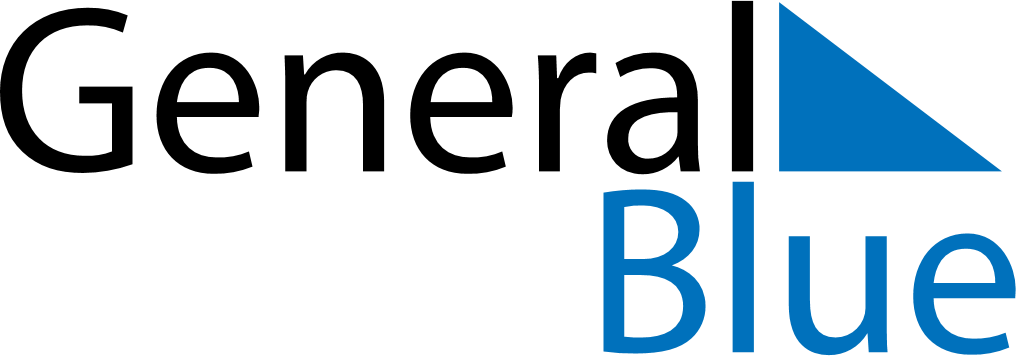 August 2023August 2023August 2023August 2023CroatiaCroatiaCroatiaMondayTuesdayWednesdayThursdayFridaySaturdaySaturdaySunday1234556Victory and Homeland Thanksgiving Day and the Day of Croatian defendersVictory and Homeland Thanksgiving Day and the Day of Croatian defenders78910111212131415161718191920Assumption212223242526262728293031